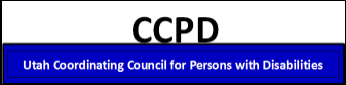 Summary – November 24, 2015 Attendees:Council Members:        Present:	       Excused:		Council Members:	       Present:	       Excused:Helen Post, UPC						Joel Coleman, USDB				Paul Smith, DSPD     	    	 				Darin Brush, USOR                    			Doug Thomas, DSAMH	 				Glenna Gallo, USOE				                                                   Michael Hales, DOH                                 	                                                                                  Noel Taxin, CSHCN	         	     	              Stakeholders Present:  				  Jan Ferre, LCPD					  Joyce Dolcourt, LCPD					  				  Jeremy Christensen, DSAMH (for Doug Thomas)		Crystal Thomas, USOE (for Glenna Gallo)				  Gina Pola-Money, Utah Family 			  Carol Ruddell, ASPIRE (by phone)				  Tamara Flint, USDB					  Meeting:	NEXT MEETING:  January 26, 2016, 11am – 1pm, Utah Schools for the Deaf and Blind, 3098 S. Highland Dr., Salt Lake CityIndividuals needing special accommodations (including auxiliary communicative aids, services, etc.) are encouraged to contact Tamara Flint at 801-629-4712 or tamaraf@usdb.org. Call-in option number: 1-801-629-4880, select bridge 1, enter PIN 1231AGENDA ITEMSDISCUSSIONRECOMMENDATIONS/ACTIONWelcome & introductionsChair Coleman opened the meeting and welcomed the attendees.Review of minutes from September 22, 2015.The Council unanimously approved the minutes from September 22, 2015 with recommended changes.  Motion:  Joyce Dolcourt motioned to approve the minutes as presented.Second: Noel TaxinVote: 5:0:0September 22, 2015 minutes are approved with recommended changes.Utah Center for Assistive Technology (UCAT) PresentationMr. Mike Woolenzien, Director and Mr. Kent Remund, Technical Support Specialist provided a brief presentation of what services Utah Center for Assistive Technology (UCAT) provides.  UCAT in located at the Judy Ann Buffmire building, 1595 W. 500 S., Salt Lake City, Utah.  UCAT is a statewide resource offering information and technical services to help people with disabilities acquire and use assistive technology devices.  These services are available to people with disabilities, parents, and other family caregivers, rehabilitation counselors, independent living specialists, special educators, occupational therapists, physical therapists, allied medical professionals, and others who are concerned with and advocate for people with disabilities.  UCAT offers free evaluations to anyone within the state of Utah.UCAT provides services which include:Evaluation of needsAssists with device selectionCustom device fabrication or modTrial of various PC access devicesAssess voice-input aptitudeFunding adviceUCAT’s staff consists of:Professional staff of 8 AT specialists3 PESNA-certified AT Practitioners1 Licensed Occupational Therapist1 Recreational TherapistSupport staffMr. Woolenzien appreciated the opportunity to present at the CCPD meeting and would like to provide an annual presentation to CCPD members.  Agency Budget Requests from USDB Agency Budget Requests from USORMr. Joel Coleman presented the USDB FY 17 budget request.  USDB has a total of (5) requests, three of which are on-going and two are one-time requests.(On-going funding Requests)Educator Salary Adjustments                                                                                             $    460,000Teaching Aides and Interpreters                                                                                              277,831USIMAC Sustainability                                                                                                               605,000SUBTOTAL FOR ON-GOING FUNDING REQUESTS                                                           $ 1,342,831(One-Time funding Requests)Grant Elementary Building                                                                                                 $ 1,200,000Student Housing Upgrades                                                                                                       320,000SUBTOTAL FOR ONE-TIME FUNDING REQUESTS                                                            $ 1,520,000Mr. Darrin Brush presented the USOR FY 17 budget request.  USOR has a total of (11) requests, seven of which are on-going and four one-time requests.  Mr. Brush noted that the budget for next year will be much tighter.(On-going Increased Funding Requests) Increased Facility Expenses (St. George & Sanderson Center)                                  $       60,000Compliance Officer (1FTE)/Client Service Policy Coordinator (1 FTE)                              280,000Independent Living Center Services                                                                                       300,000Older Blind Specialist & Cane Travel Instructor (2 FTE)                                                      225,000Hard of Hearing Rural Outreach Program                                                                               50,000Independent Living Assistive Technology Program                                                             200,000USOR Assistant Attorney General FTE                                                                                   175,000SUBTOTAL FOR ON-GOING FUNDING REQUESTS                                                         $ 1,290,000(One-Time Funding Requests)Independent Living and Assistive Technology                                                               $    500,000Blind Business Opportunity Funding                                                                                     240,000Interpreter Filming Certification Requests                                                                             60,000DSDHH Advertising Campaign                                                                                                  30,000SUBTOTAL FOR ONE-TIME FUDNING REQUESTS                                                          $    830,000Legislative Request follow-up DiscussionNoel requested feedback from CCPD members regarding the Medical Home Portal presentation at our September 22, 2015 meeting. In addition she is also seeking clarity as to what the legislature is expecting from the CCPD to present on during the upcoming legislative session.   It has been concluded that the Medical Home Portal does not cover all areas for adults and seniors, but the Medical Home Portal can be expanded upon to become more specialized rather than recreating a new resource.  This would require an investment, but Noel feels that we are not yet in a position to ask for funding from the legislature.  It is a work in progress, but we are moving in the right direction. Noel stated that through the Department of Health, Children with Special Health Care Needs in the past year have been addressing some of the concerns mentioned in the legislative request.  CSHCN was awarded a D70 grant for systems integration and July 1, 2015 started a program titled Integrated Services Program which targets four areas for children and youth with special health care needs: medical home, transition to adulthood, family to family and care coordination.  CSHCN has coordinated with approximately thirty different agencies/partners for the grant who are participating to integrate and improve the systems of care and are making progress.  She questioned if this information would be helpful to share as part of our response to the legislature.The review of the Medical Home Portal, 211 and services provided by UCAT is all part of a discussion to address specific issues where improvements can be made.Joel will reach out to Steve Jardine to find out what exactly he is expecting from CCPD and what the timeline is.Noel TaxinFuture agenda items & announcementsInteragency Outreach Training Initiative (IOTI) Presentation			Workability Website & Professional Developments		 Meeting ClosureChair closed the meeting at 1:15 p.m.Please contact Tamara Flint (tamaraf@usdb.org) if you have topics you would like presented at the next CCPD meeting.